Międzyszkolny konkurs plastyczny„ZŁOTE JABŁKO”Serdecznie zapraszamy uczniów do wzięcia udziału w międzyszkolnym konkursie plastycznym: „ZŁOTE JABŁKO”ORGANIZATOR:Świetlica szkolna Szkoły Podstawowej nr 40 im. Karola Goduli w Rudzie ŚląskiejCELE KONKURSU:aktywizacja uczniów uzdolnionych plastycznie,wyzwalanie inicjatywy i wyobraźni twórczej,upowszechnianie osiągnięć twórczych.UCZESTNICYKonkurs przeznaczony jest dla uczniów klas I – VI. Prace oceniane będą w dwóch kategoriach: klasy I- III, klasy IV – VI.TECHNIKA PRACDopuszcza się każdą płaską lub półpłaską technikę plastyczną, malarską (farby plakatowe, olejne, akwarele, rysunek pastelami olejnymi, suchymi i inne).Maksymalny format prac – A2.TEMATYKA PRACYUkierunkowanie zainteresowań uczniów na zachowanie ludzi i zwierząt związane ze zmianami zachodzącymi w przyrodzie jesienią.TERMIN SKŁADANIA PRACPrace należy złożyć do 6.11.2023 r. w świetlicy szkolnej w budynku przy ul. Joanny 13              w Rudzie ŚląskiejWyniki konkursu zostaną ogłoszone 10.11.2023r. drogą mailową.Uroczyste rozdanie nagród odbędzie się w piątek 17 listopada 2023r.o godz.14.00 w budynku przy ul. Joanny 13.W celu uzyskania dodatkowych informacji prosimy o kontakt pod numerem telefonu 32-24-81-288SERDECZNIE ZAPRASZAMY!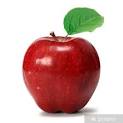 